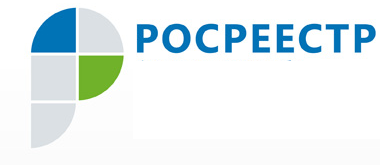 Пресс-релиз 30.07.2020 – Росреестр Югры информирует о порядке возврата госпошлины.Управление Росреестра по Ханты-Мансийскому автономному округу – Югре информирует физических и юридических лиц о порядке возврата государственной пошлины.Заявление о возврате излишне уплаченной, ошибочно уплаченной суммы государственной пошлины подается плательщиками в Управление Росреестра (территориальные отделы Управления Росреестра).К заявлению о возврате государственной пошлины прилагаются следующие документы:- подлинные платежные документы (чек, квитанция и т.п.) либо заверенную банком копию, в случае отсутствия документа - оригинал справки из банка о подтверждении оплаты; - документ, подтверждающий реквизиты для перечисления денежных средств на лицевой счет плательщика;- в случае обращения лица, не являющегося плательщиком, указанным в платежном документе, к заявлению должен быть приложен документ (доверенность, копия свидетельства о рождении и т.п.), подтверждающий полномочия лица подписывать указанное заявление.Заявление о возврате суммы госпошлины может быть подано в течение трех лет со дня уплаты указанной суммы.На сегодняшний день обращение за государственной услугой возможно:- через многофункциональные центры;- посредством обращения через портал Росреестра;- посредством почтовых отправлений.Во избежание неверно (излишне) оплаченной государственной пошлины, необходим факт присвоения уникального идентификационного номера (УИН), конкретному платежу, так, при наличии УИН, данные об оплате автоматически поступают в программный комплекс регистрирующего органа (Росреестр).УИН присваивается при подаче документов через портал Росреестра, а также при обращении за оформлением сделки в Многофункциональные центры.Пресс-служба Управления Росреестра по ХМАО – Югре   